HUV                                          6.C                                        4.2.2021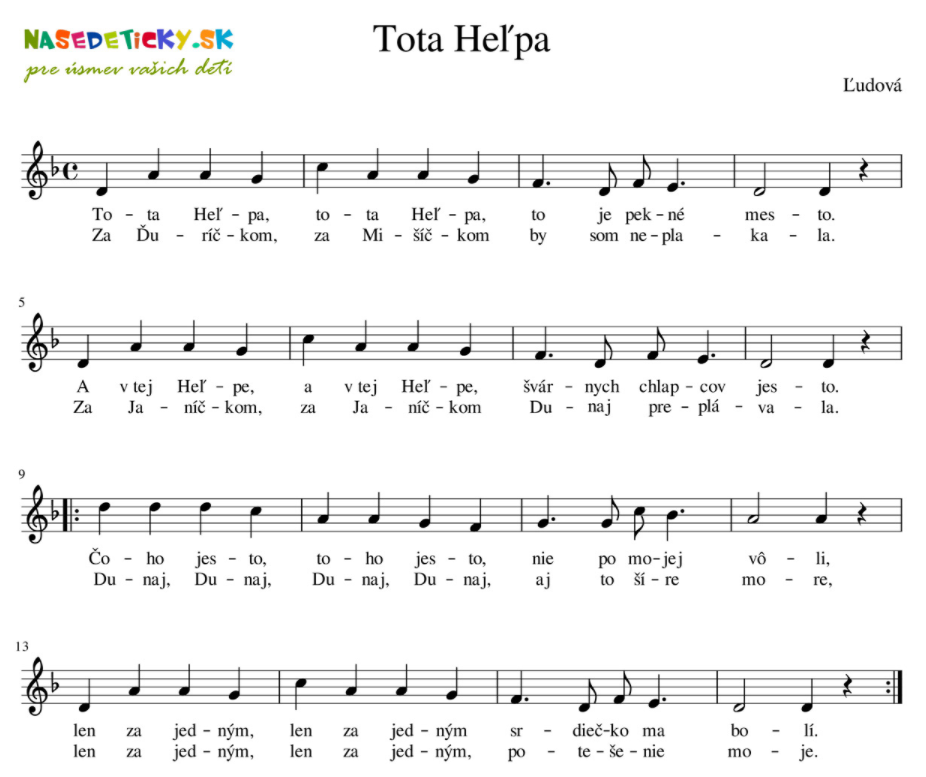 https://www.youtube.com/watch?v=6DdYz1oDzEc&ab_channel=MilanOrf%C3%A1nus